UJI EFEKTIVITAS SEDIAAN SKIN BALM MINYAK  NYAMPLUNG (Calophyllum inophyllum L.) TERHADAP  XEROSIS PADA TUMIT KAKIMIRNA RIAMA SIAHAAN192114078ABSTRAKXerosis merupakan kondisi kekeringan kulit yang diakibatkan hilang kandugan air di dalam stratum korneum yang ditandai dengan garis halus, skuama halus dan kadang disertai rasa gatal, yang dapat menyebabkan ketidak nyamanan dan kecendrungan infeksi. Xerosis dapat diatasi  dengan meningkatkan hidrasi kulit dengan menggunakan pelembab yang mengandung lipid seperti asam lemak. Asam lemak dapat membantu menahan dan menghambat kehilangan air pada kulit. Sumber asam lemak terdapat minyak tumbuhan. Minyak nyamplung kaya akan asam lemak, sehinga kandungan asam lemak dari minyak nyamplung dapat dimanfaatkan sebagai pelembab untuk xerosis. Tujuan penelitian untuk Memformulasikan sediaan skin balm dan mengetahui efektivitasnya untuk mengatasi xerosis pada tumit kaki.Metode penelitian yang digunakan adalah metode eksperimen kuantitatif Pengolahan yang dilakukan meliputi pembuatan sediaan pelembab dengan konsentrasi minyak nyamplung 14% dan 17% serta sediaan blanko (0%), selanjutnya dilakukan penentuan stabilitas fisik sediaan yang meliputi uji organoleptik, uji homogenitas, uji pH, uji daya sebar, dan uji iritasi serta efektivitas kelembaban untuk mengatasi xerosis pada tumit kaki dengan alat skin detector.Hasil penelitian menunjukkan bahwa sediaan skin balm minyak nyamplung  tidak mengalami  perubahan secara organoleptis, homogenitas, pH, dan daya sebar selama penyimpanan empat minggu dan sediaan skin balm tidak mengiritasi. Efektivitas kelembaban menggunakan alat skin detector menunjukkan adanya peningkatan kelembaban sebesar 49,6% pada sediaan skin balm konsentrasi 14% dan 66,4% pada sediaan skin balm konsentrasi 17%, dalam hal ini semakin tinggi konsentrasi sediaan skin balm minyak nyamplung menyebabkan semakin tinggi peningkatan persen kelembaban. Kesimpulan penelitian ini bahwa minyak nyamplung dapat diformulasikan sebagai sediaan skin balm dan efektif untuk mengatasi xerosis.Kata Kunci: Minyak, Nyamplung, Pelembab, Xerosis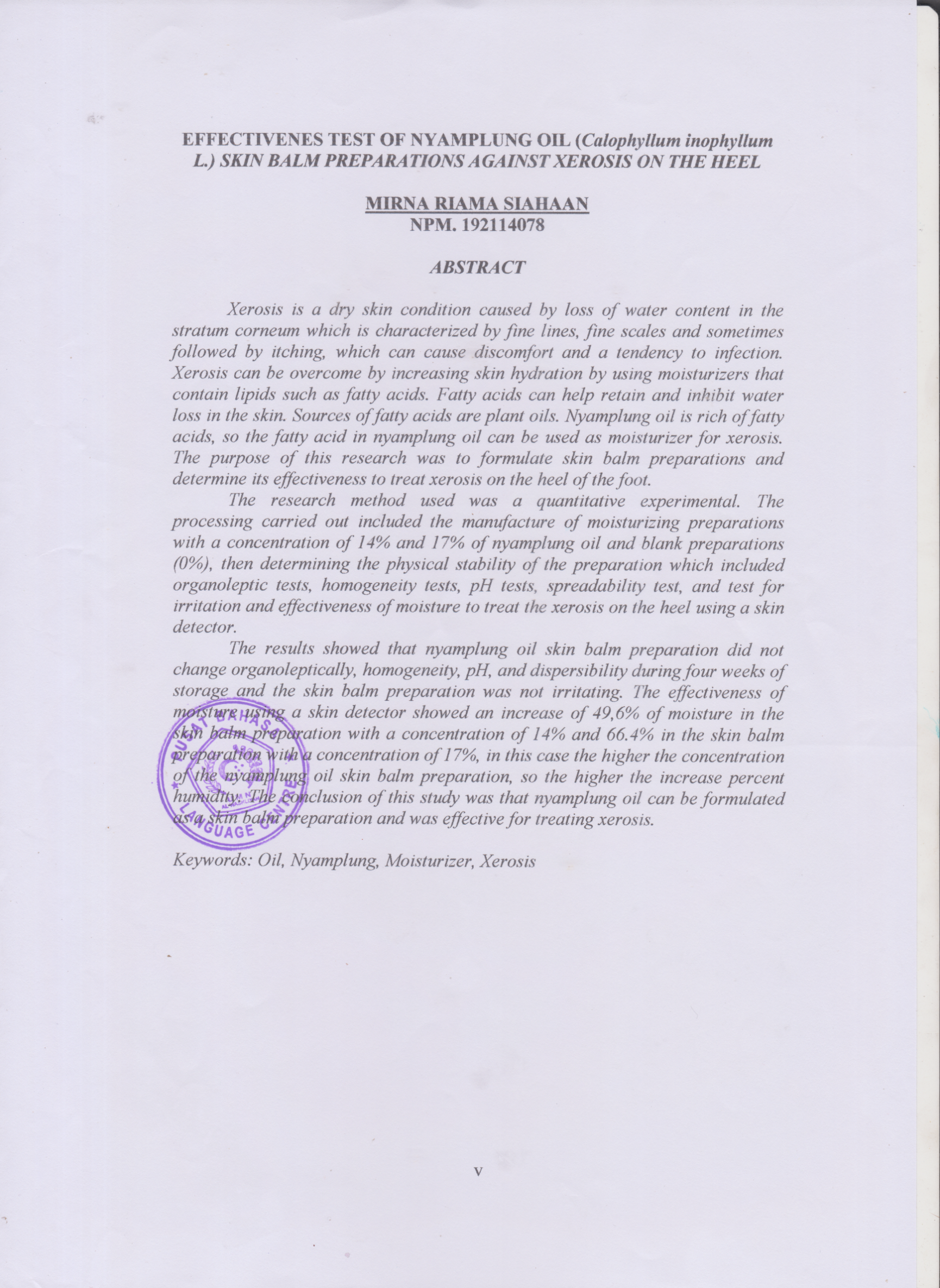 